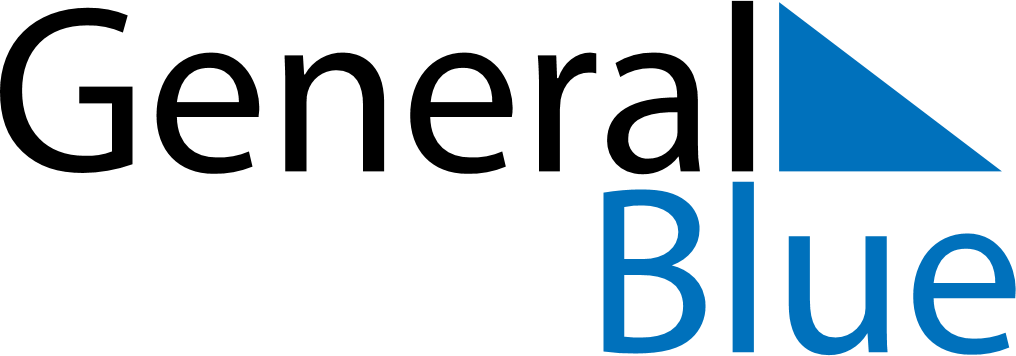 February 2023February 2023February 2023February 2023February 2023February 2023AngolaAngolaAngolaAngolaAngolaAngolaSundayMondayTuesdayWednesdayThursdayFridaySaturday1234Liberation Day5678910111213141516171819202122232425Shrove Tuesday262728NOTES